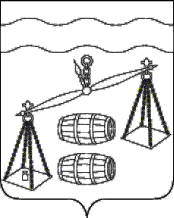 Сельская Дума сельского поселения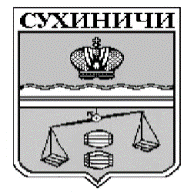 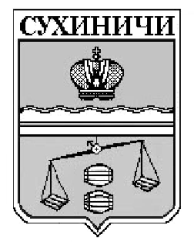 «Деревня Верховая»Калужская областьРЕШЕНИЕО    внесении   изменений   в   решение    Сельской    Думы сельского  поселения «Деревня  Верховая»  от   14.11.2019№ 219 «Об утверждении Порядка представления главным распорядителем  средств   бюджета   сельского   поселения «Деревня  Верховая»  в  отдел   финансов   администрации муниципального       района         «Сухиничский       район» информации о совершаемых действиях, направленных на реализацию сельским поселением «Деревня Верховая» права регресса, либо об отсутствии оснований для предъявления иска о взыскании денежных средств в порядке регресса»В соответствии со статьей 242.2 (часть 4, абзац 5) Бюджетного кодекса Российской Федерации, Решением Сельской Думы сельского поселения «Деревня Верховая» «О передаче муниципальному району «Сухиничский район» отдельных полномочий по решению вопросов местного значения на 2020 год сельским поселением «Деревня Верховая» от 18.12.2019  № 225, руководствуясь статьей 8 Устава сельского поселения «Деревня Верховая», Сельская Дума СП «Деревня Верховая» РЕШИЛА:Внести в решение Сельской Думы СП «Деревня Верховая» от 14.11.2019 № 219 «Об утверждении Порядка представления главным распорядителем средств бюджета сельского поселения «Деревня Верховая» в отдел финансов администрации муниципального района «Сухиничский район» информации о совершаемых действиях, направленных на реализацию сельским поселением «Деревня Верховая» права регресса, либо об отсутствии оснований для предъявления иска о взыскании денежных средств в порядке регресса» (далее по тексту – Решение), следующие изменения:Преамбулу Решения изложить в новой редакции:«В соответствии со статьей 242.2 (часть 4, абзац 5) Бюджетного кодекса Российской Федерации, Решением Сельской Думы сельского поселения «Деревня Верховая» «О передаче муниципальному району «Сухиничскийрайон» отдельных полномочий по решению вопросов местного значения на 2020 год сельским поселением «Деревня Верховая» от 18.12.2019 г. № 225, руководствуясь статьей 8 Устава сельского поселения «Деревня Верховая», Сельская Дума СП «Деревня Верховая» РЕШИЛА:»Пункт 2 Решения изложить в новой редакции: «2.Отдел финансов администрации муниципального района «Сухиничский район» в течение 15 календарных дней со дня исполнения за счет казны сельского поселения «Деревня Верховая» судебного акта о возмещении вреда уведомляет об этом главного распорядителя средств бюджета сельского поселения «Деревня Верховая» (далее – главный распорядитель)».»Настоящее Решение вступает в силу после его официального обнародования.Контроль за исполнением настоящего Решения возложить на комиссию сельского поселения по бюджету, финансам и налогам (С.В. Макарову).Глава сельского поселения«Деревня Верховая»                                                 О.Н. Блиноваот 10.06.2020г. №  258